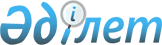 О внесении изменения и дополнения в постановление Правительства Республики Казахстан от 25 апреля 2015 года № 325 "Об утверждении Правил использования резервов Правительства Республики Казахстан и местных исполнительных органов и признании утратившими силу некоторых решений Правительства Республики Казахстан"Постановление Правительства Республики Казахстан от 14 августа 2019 года № 595.
      Правительство Республики Казахстан ПОСТАНОВЛЯЕТ: 
      1. Внести в постановление Правительства Республики Казахстан от 25 апреля 2015 года № 325 "Об утверждении Правил использования резервов Правительства Республики Казахстан и местных исполнительных органов и признании утратившими силу некоторых решений Правительства Республики Казахстан" (САПП Республики Казахстан, 2015 г., № 27-28, ст. 168) следующие изменение и дополнение:
      в Правилах использования резервов Правительства Республики Казахстан и местных исполнительных органов, утвержденных указанным постановлением: 
      в пункте 24:
      часть первую изложить в следующей редакции:
      "24. В случаях возникновения ситуаций, угрожающих политической, экономической и социальной стабильности Республики Казахстан или ее административно-территориальной единице, жизни и здоровью людей, а также наличия потребности в деньгах на иные непредвиденные затраты из резервов Правительства Республики Казахстан или местного исполнительного органа, соответствующий государственный орган представляет в уполномоченный орган по исполнению бюджета ходатайство о выделении денег с соответствующими обоснованиями и расчетами. При этом обосновывается стоимость единицы товаров (работ, услуг), а по капитальному (восстановительному) ремонту, за исключением капитального ремонта индивидуального жилищного строительства, и на реализацию бюджетных инвестиционных проектов, необходимо обязательное наличие:
      1) положительного заключения комплексной вневедомственной экспертизы к проектной (проектно-сметной) документации;
      2) утвержденного администратором бюджетных программ (первым руководителем либо лицом, уполномоченным первым руководителем) технико-экономического обоснования или проектно-сметной документации на строительство объектов (зданий и сооружений, их комплексов, инженерных и транспортных коммуникаций), финансируемых за счет целевых бюджетных средств;
      3) сводных сметных расчетов, локальных смет по видам работ, утвержденных заказчиком и подписанных проектировщиком на запрашиваемую сумму;
      4) других документов, установленных законодательством Республики Казахстан.";
      дополнить частью второй следующего содержания:
      "При этом по капитальному ремонту индивидуального жилищного строительства необходимая документация представляется в соответствии с законодательством об архитектурной, градостроительной и строительной деятельности Республики Казахстан.".
      2. Настоящее постановление вводится в действие со дня его подписания и подлежит официальному опубликованию.
					© 2012. РГП на ПХВ «Институт законодательства и правовой информации Республики Казахстан» Министерства юстиции Республики Казахстан
				
      Премьер-Министр
Республики Казахстан 

А. Мамин
